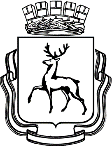 АДМИНИСТРАЦИЯ ГОРОДА НИЖНЕГО НОВГОРОДАДепартамент образованияМуниципальное автономное общеобразовательное учреждение«Школа №190»Положениеоб отряде юных инспекторов движения1.Общие положения1.1. Настоящее положение разработано с целью определения деятельности отряда юных инспекторов движения в МАОУ "Школа № 190"1.2. Положение разработано  в соответствии с Федеральным законом от 29.12.2012 N 273-ФЗ (ред. от 23.07.2013) "Об образовании в Российской Федерации", Конвенцией ООН о правах ребенка, Конституцией Российской Федерации,  Уставом Учреждения.1.3. Отряд юных инспекторов движения (далее - ЮИД) – это добровольное объединение школьников, которое создается с целью формирования у детей специальных знаний, умений, практических навыков безопасного поведения на дороге, воспитания у них гражданственности и ответственности, вовлечения школьников в работу по пропаганде безопасного поведения на дорогах и улицах среди детей младшего и среднего возраста.1.4. Отряд ЮИД создается по инициативе  педагогического коллектива школы, а также детской общественной организаций или группы детей.1.5. Для руководства отрядом ЮИД приказом директора образовательного учреждения утверждается куратор.1.6. Отряд ЮИД имеет собственную атрибутику (название отряда, эмблему, девиз).2. Цели и задачи отряда ЮИД2. 1. Основными целями создания и деятельности отряда ЮИД являются:- снижение уровня детского дорожно-транспортного травматизма;- воспитание законопослушных участников дорожного движения, чувства коллективизма, дисциплинированности, ответственности за свои поступки;- пропаганда здорового образа жизни;- профилактика правонарушений и безнадзорности среди обучающихся школы.2.2. Основные задачи, решаемые в процессе работы отряда ЮИД:- широкое привлечение школьников к пропаганде правил безопасного поведения на дорогах;- углубленное изучение и закрепление знаний ПДД;- овладение навыками работы по пропаганде ПДД;3. Структура и организация отряда ЮИД3.1. Членами отрядов ЮИД могут быть учащиеся в возрасте от 10 лет, изъявившие желание активно участвовать в работе отряда ЮИД.3.2. Численность отряда – не менее 7 человек.3.3.Повседневное руководство отрядом осуществляется командиром отряда. Куратор отряда осуществляет педагогическое руководство отрядом.3.4. Отряд ЮИД по причине небольшого количества учащихся не имеет четкого деления в структуре, он действует как коллектив, осуществляющий работу по направлениям.          3.5.  Прием в члены отряда юных инспекторов движения производится на основе устного заявления на сборе отряда. Со всеми вновь принятыми проводятся занятия. 3.6. Основные направления деятельности отряда ЮИД:- обучающая деятельность: организация и проведение занятий по изучению Правил дорожного движения; организация разъяснительной работы по теме безопасности дорожного движения, проведение бесед; организация практических занятий по безопасности дорожного движения; по  овладению практическими навыками оказания первой медицинской помощи.- информационно-пропагандистская деятельность: организация разъяснительной работы – проведение бесед по ПДД; оформление уголков безопасности дорожного движения; выпуск стенгазет, молний, листовок, буклетов по безопасности дорожного движения.- шефская деятельность: подготовка наглядных пособий для младших школьников, проведение занятий по ПДД с воспитанниками ГПД и младшими школьниками; оказание помощи педагогам в организации с детьми конкурсов, игр, соревнований по безопасности дорожного движения.- освещение деятельности на сайте образовательного учреждения.         - культурно-досуговая деятельность: создание агитбригад, проведение викторин, игр, соревнований, конкурсов, тематических линеек, акций, месячников по безопасности дорожного движения; организации среди школьников конкурсов рисунков по теме безопасности дорожного движения, участие в районных мероприятиях по безопасности дорожного движения.4. Права и обязанности членов ЮИД4.1. Юный инспектор движения имеет право:- участвовать в обсуждении всех вопросов, относящихся к деятельности отряда, и вносить соответствующие предложения;- избирать и быть избранным в состав юных инспекторов движения;- участвовать в смотрах и слетах ЮИД, конкурсах и соревнованиях, работе агитбригад и других культурно-массовых мероприятиях различного уровня;- обращаться за помощью и консультацией по вопросам безопасности дорожного движения и общественного правопорядка в местные органы полиции и ГИБДД;- под руководством работников ГИБДД участвовать в патрулировании на улицах, в микрорайоне Учреждения по соблюдению Правил дорожного движения, организации разумного досуга детей и подростков;- юный инспектор движения может награждаться за активную работу в отряде грамотами, ценными подарками.4.2. Юный инспектор движения обязан:- дорожить честью, званием юного инспектора движения, активно участвовать в делах отряда, своевременно и точно выполнять задания отряда, командира или руководителя;- изучать Правила дорожного движения и быть примером в их исполнении;- овладевать методами предупреждения детского дорожно-транспортного травматизма и навыками оказания первой помощи пострадавшим при дорожно-транспортных происшествиях;- вести разъяснительную работу среди сверстников и детей младшего возраста по пропаганде Правил дорожного движения;- беречь и укреплять общественный правопорядок, участвовать в предупреждении нарушений детьми Правил дорожного движения;- укреплять здоровье, систематически заниматься физической культурой и спортом.5. Документация ЮИД5.1. Приказ директора ОУ о создании отряда юных инспекторов движения, о назначении на должность куратора отряда юных инспекторов движения;5.2. Положение об отряде юных инспекторов движения;5.3. Списочный состав отряда юных инспекторов движения,  план работы отряда юных инспекторов движения на текущий год.5.4. Справки и анализ работы (по итогам учебного года).6.Заключительные положения.           6.1.Настоящее положение вступает в силу с момента утверждения.           6.2.Изменения в настоящее положения вносятся педагогическим советом.Принято на заседании педагогического советаПротокол №11     от 29.12.2018УТВЕРЖДЕНОприказом  директора  МАОУ   "Школа  № 190"от  29.12.2018  №369 – ОД